22 февраля Председатель комиссии по социальным вопросам Молодёжного парламента городского округа  Домодедово Ульяна Захарова присутствовала на отчёте  о проделанной работе за 2018 год.
Главы городского округа  Александра Двойных. Были затронуты вопросы экономической ситуации, строительства, инвестиций, здравоохранения, образования, работы молодёжных организаций на базе городского округа Домодедово. 
 ⠀ ⠀ ⠀Как отметил Алексей Русских, Член Совета Федерации от Московской области, в Рейтинге устойчивого развития городов РФ Домодедово занимает 9 место из 1117 по стране. Среди городов с населением менее 250 тыс. человек - 1 место в России.
⠀ ⠀ ⠀ "В 2018 году был сформирован и утвержден состав Молодёжного парламента при Совете депутатов, где мы готовим свой кадровый резерв", - сказал Александр Владимирович.
Несомненно, за отчетный период есть результаты, есть достигнутые цели, но также есть над чем работать.
⠀ ⠀ ⠀ "Новая пятилетка - новые задачи! Имея реальные цели, нужно достигать вершины!" - подытожил встречу  Глава городского округа.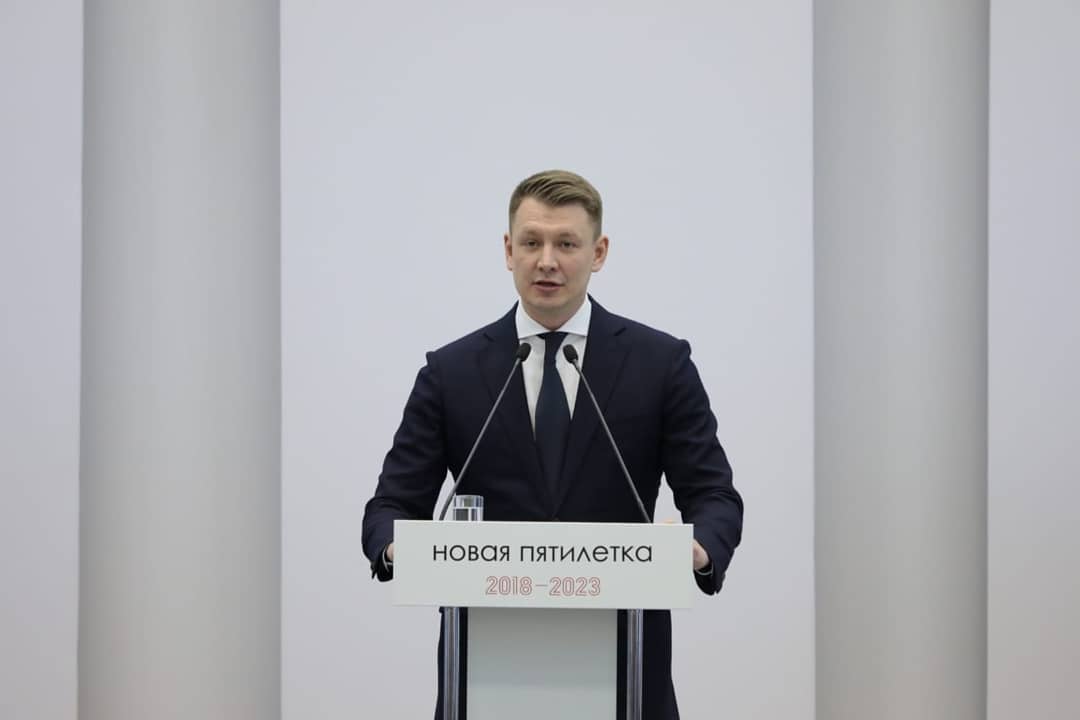 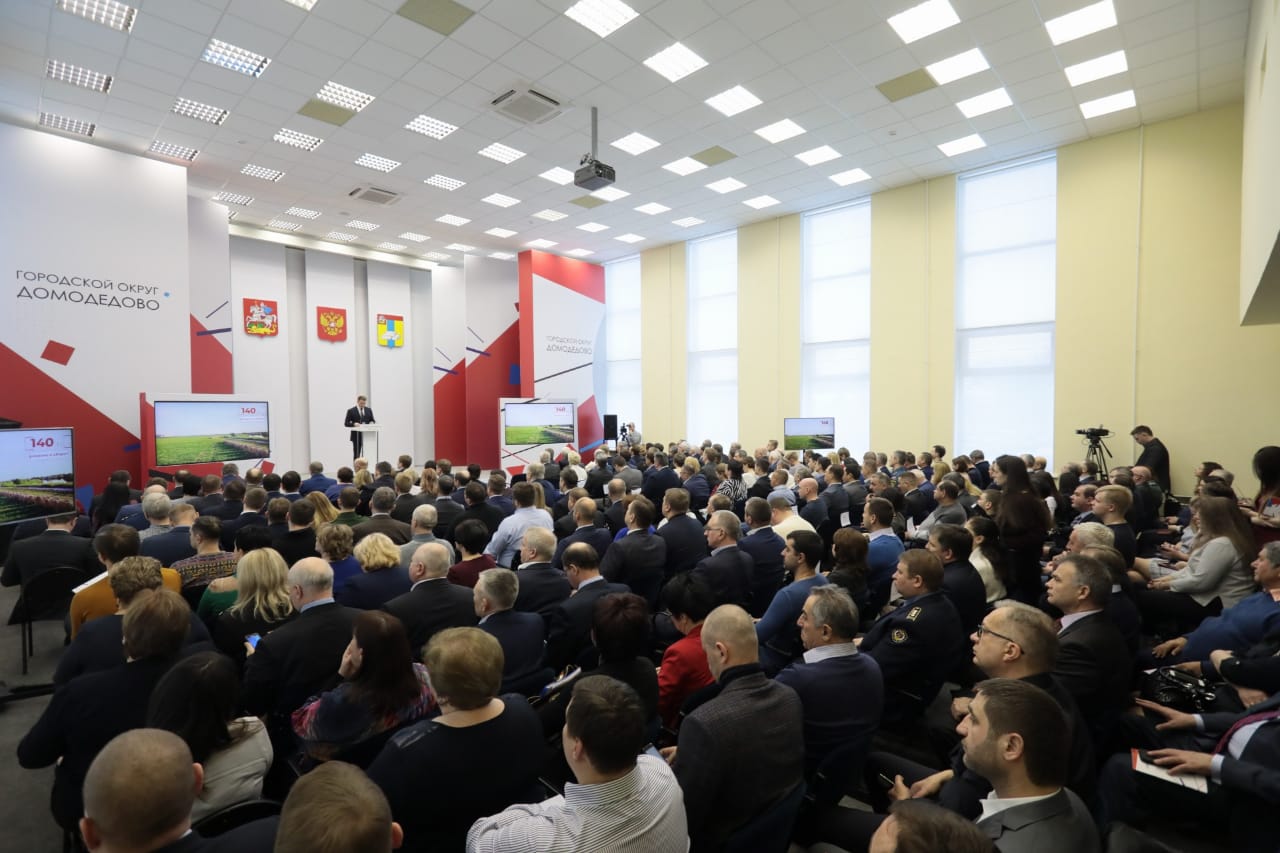 